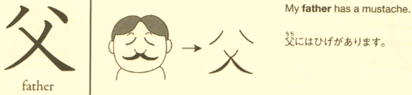 ______________________________________________________________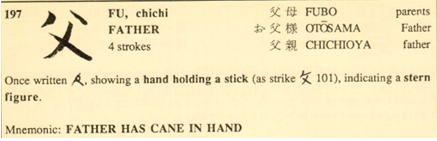 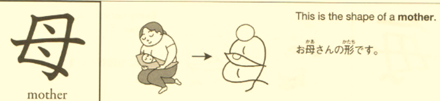 ______________________________________________________________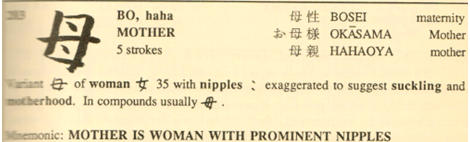 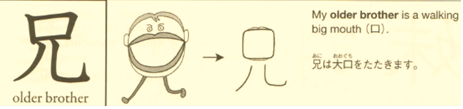 ______________________________________________________________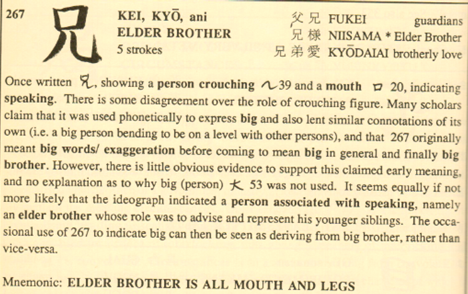 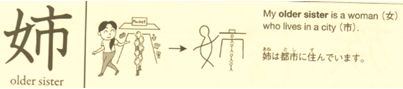 _______________________________________________________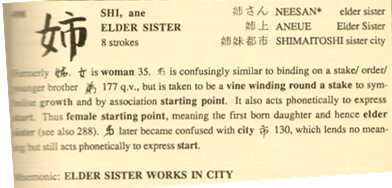 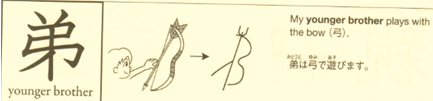 _____________________________________________________________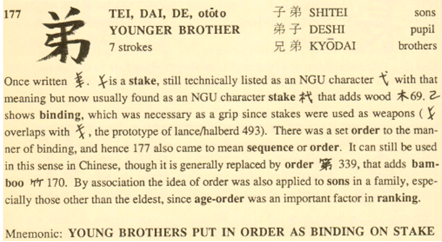 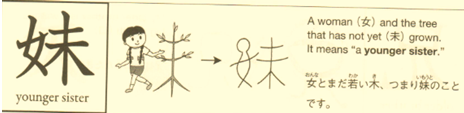 ______________________________________________________________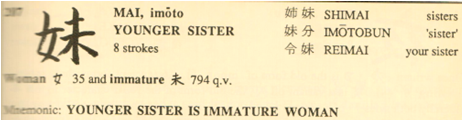 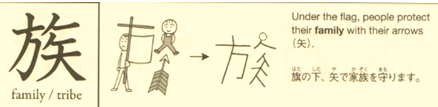 ______________________________________________________________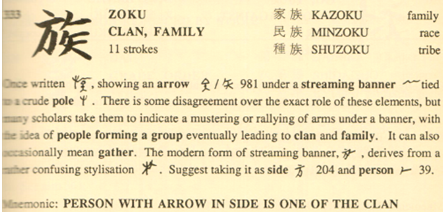 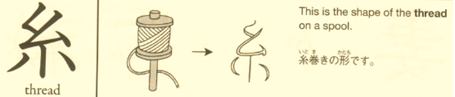 ______________________________________________________________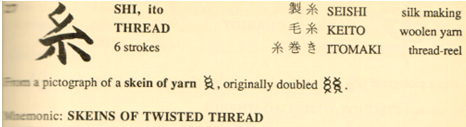 ______________________________________________________________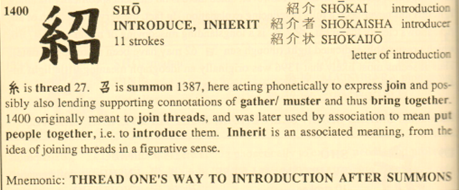 ______________________________________________________________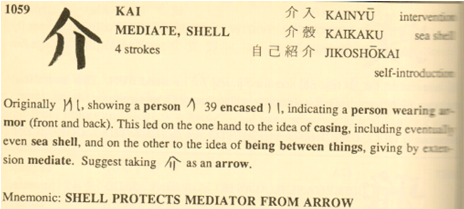 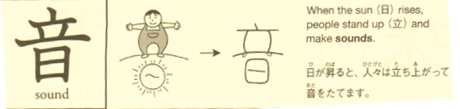 ______________________________________________________________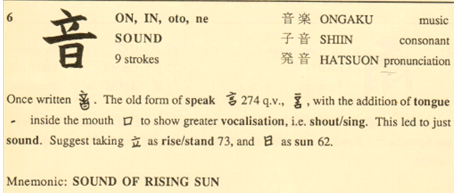 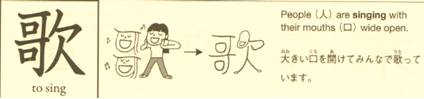 ___________________________________________________________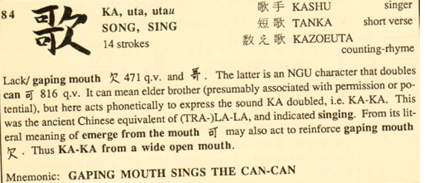 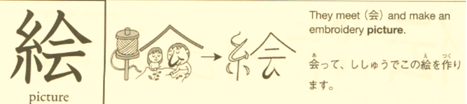 ______________________________________________________________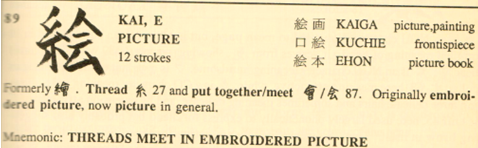 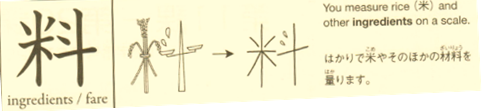 ______________________________________________________________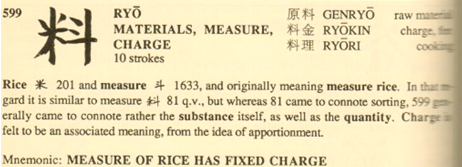 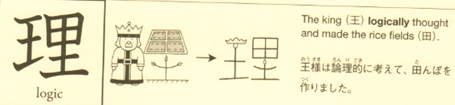 ______________________________________________________________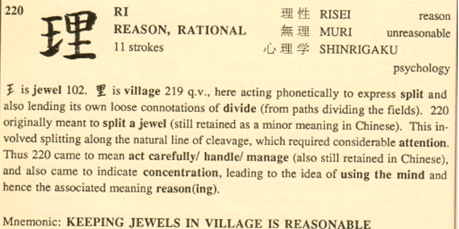 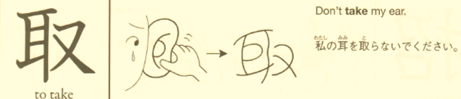 ____________________________________________________________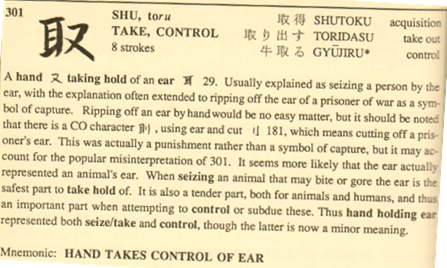 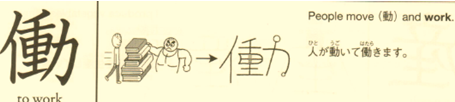 ______________________________________________________________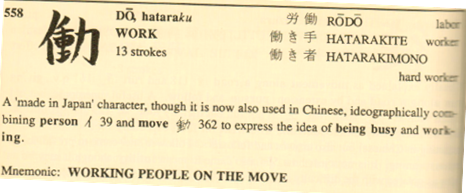 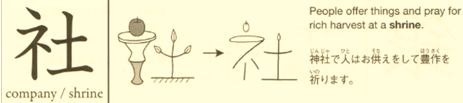 ______________________________________________________________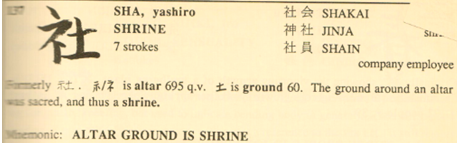 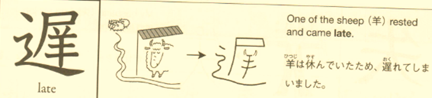 ______________________________________________________________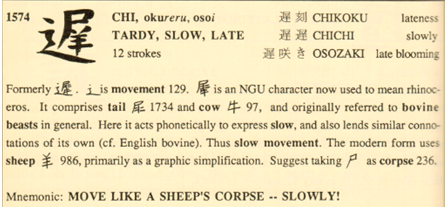 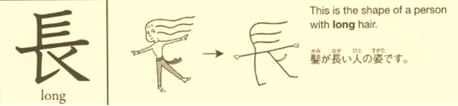 ______________________________________________________________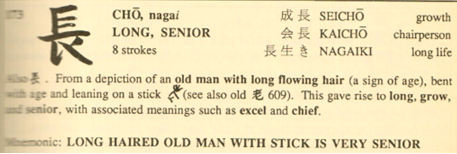 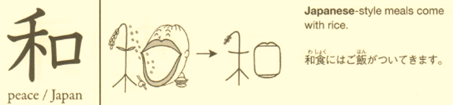 ______________________________________________________________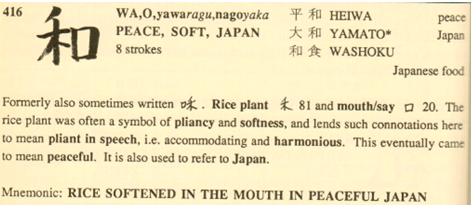 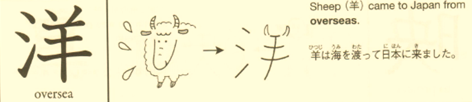 ______________________________________________________________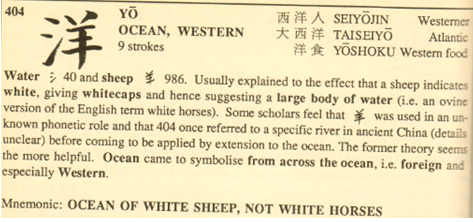 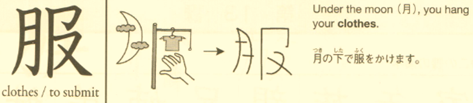 ____________________________________________________________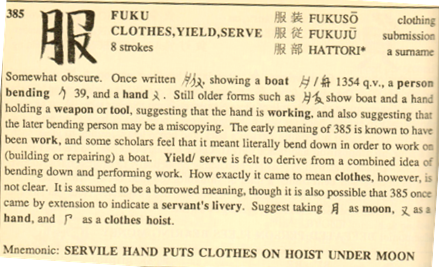 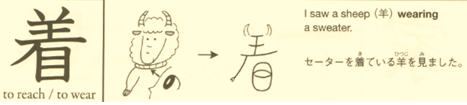 ______________________________________________________________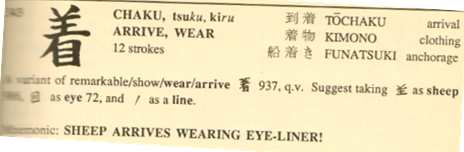 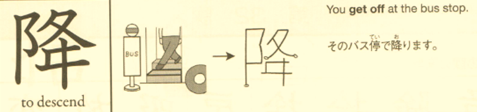 ______________________________________________________________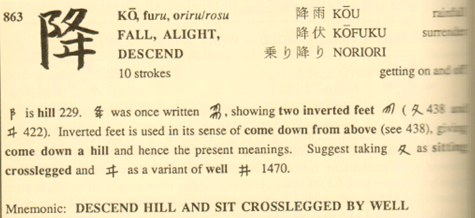 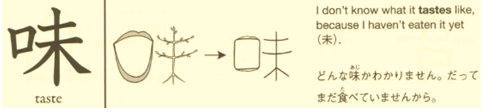 ______________________________________________________________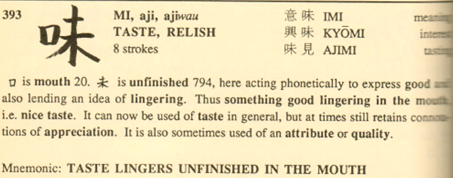 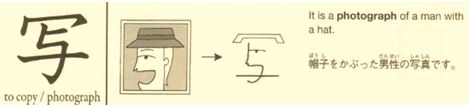 ______________________________________________________________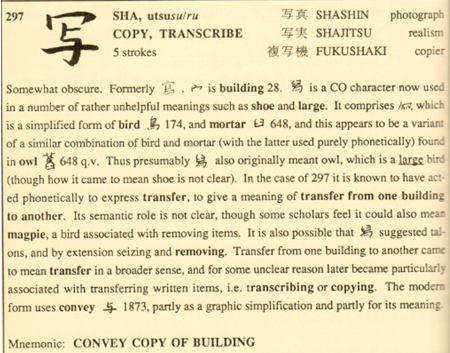 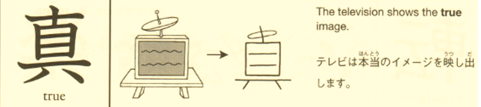 _____________________________________________________________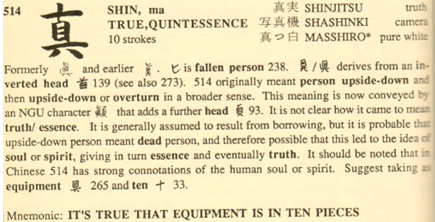 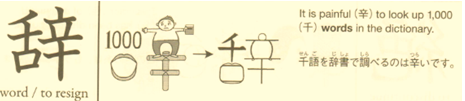 ______________________________________________________________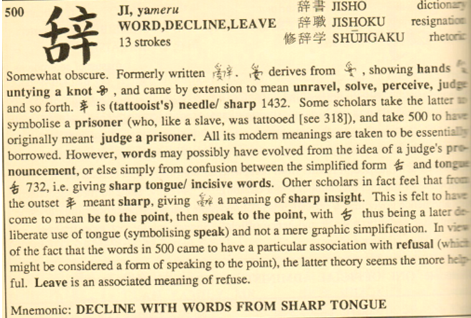 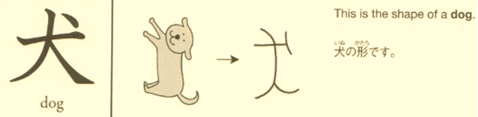 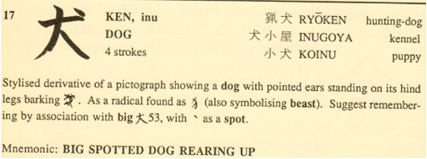 